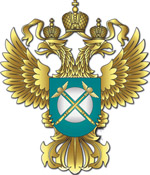 Управление Федеральной антимонопольной службы по Новгородской областиПресс-релизТ.: (8162) 77-74-51, Ф.: (8162) 73-88-11, E-mail: to53@fas.gov.ruОбщественный совет при Новгородском УФАС обсудил итоги прошедшего года и план будущей работы16 декабря 2021 года состоялось очередное заседание Общественного совета при Новгородском Управлении Федеральной антимонопольной службы под председательством Койкова Дмитрия Александровича.С докладом выступил заместитель руководителя – начальник отдела антимонопольного контроля Новгородского УФАС Аванесян Мигель Вячеславович на тему «Антимонопольный контроль на рынке социальных услуг и иных рынках социальной сферы в 2021 году», подчеркнув активную работу Управления по контролю за действиями органов власти на рынке социальных услуг. Отметил, что в настоящее время по инициативе и предписаниям Управления внесены положительные для развития конкуренции изменения в нормативные правовые акты Новгородской области. Также после вмешательства Управления надлежащим образом ведется реестр поставщиков социальных услуг, который предоставляет получателям социальных услуг достоверную информацию о тех или иных поставщиках соответствующих услуг.Помимо этого, были озвучены председателем Общественного совета при Новгородском УФАС Койковым Д.А. итоги работы Общественного совета за 2021 год.В завершении заседания состав Совета утвердил план работы на 2022 год с учетом пожелания всех участников. Документ будет опубликован на сайте в специальном разделе. Следующее заседание запланировано на 1 квартал 2022 года. «24» декабря 2021 г.(8162)738-320